　　　　　　　　　　　　　　　　　　　　　　　　　令和5年11月6日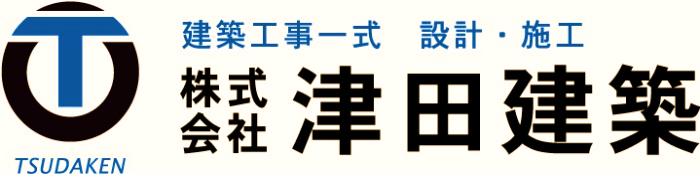 津田建築専用請求書請求書の書式をインボイス制度対応版に変更しました。内容は8％と10％の税別金額と消費税額を個別に記入する書式への変更となっています。2023年11月20日締め以降は本書式でのご請求をお願いします。なお、2023年11月20日以降でインボイス制度に対応していない請求書書式でのご請求があった場合、差し替えの上再度のご提出をお願いすることもございます。場合によっては次月回しになる場合もございますのでご注意下さい。各新書式は新たにダウンロードをお願いします。http://tsudakenchiku.com/contents/company.html#point_01　